Załącznik nr 6 do Zarządzenia nr 12/8/2016 Prezydenta Miasta Lublin z dnia 12 sierpnia 2016 r.w sprawie zarządzenia wyborów do Młodzieżowej Rady Miasta LublinLISTA KANDYDATÓW NA RADNYCH ZGŁOSZONYCH W SZKOLENazwa szkoły: ....................................................................................................... adres szkoły: .........................................................................................................nr okręgu: ….......... w wyborach do Młodzieżowej Rady Miasta Lublin zarządzonych na dzień 30 września 2016 r.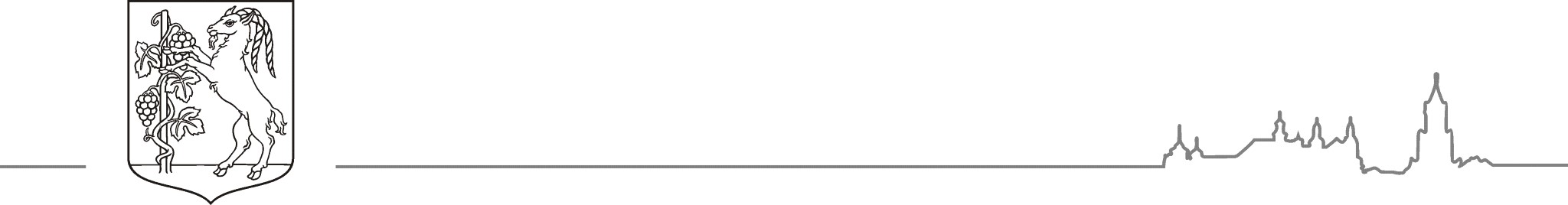 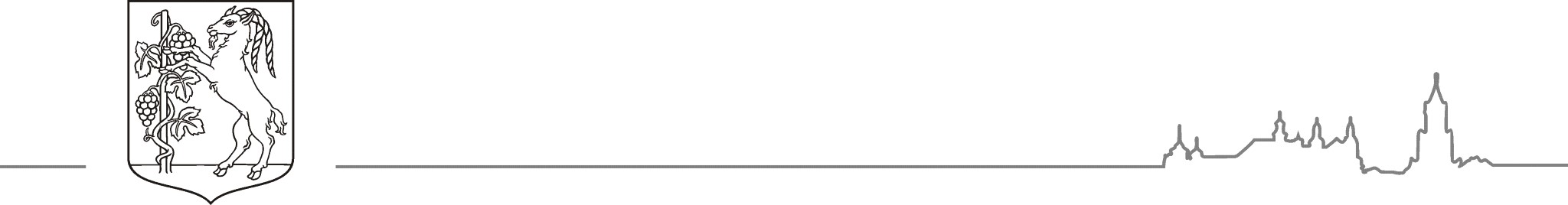 	Nr dokumentu Mdok: 539796/08/2016	Strona 1 z 2BRM-IV.0030.1.2016Komisja Wyborcza w składzie: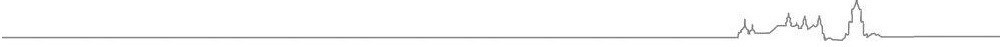 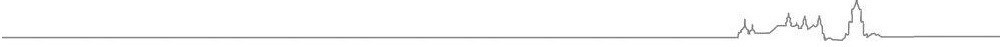 Lublin, …...... września 2016 r.Strona 2 z 2	Nr dokumentu Mdok: 539796/08/2016 BRM-IV.0030.1.2016Lp.Imię i NazwiskoKlasaPodpis1.2.3.4.5.6.7.8.9.10.11.12.13.14.15.Lp.1.Imię i nazwisko członka Komisji WyborczejPodpis2.....................................................................................................................3.....................................................................................................................4.....................................................................................................................5.....................................................................................................................6.....................................................................................................................7.....................................................................................................................8.....................................................................................................................9.........................................................................................................................................................................................................................................